Chocolate Orange Challenge – Team North EastThe Chocolate Orange Challenge was started in 2008 by Chris Lamb, DWP (Peel Park, North West). This is Chris’ story…………My son Elliott was in Alder Hey hospital with pneumonia.  The physiotherapist looking after him did such a good job in taking care of Elliott that I bought them a Chocolate Orange each to say thank you and word soon got around.  Sadly, Elliott passed away at Christmas time 2010.  He was such a brave little boy and showed so much courage.  I learned so much from him in those four years than I ever did before he came along. He is still an inspiration in death as he was in life and I wanted his memory to live on in others in knowing you are not alone through difficult times. Team North East - This is our sixth year supporting the Chocolate Orange Challenge.  Let’s hope we can smash last year’s total of 2041 to show our ‘Thanks’ and support to the brilliant charities, foundations, hospitals and hospices who support our loved ones in the North East.  Here are some of the great people you have thanked over the past 5 years.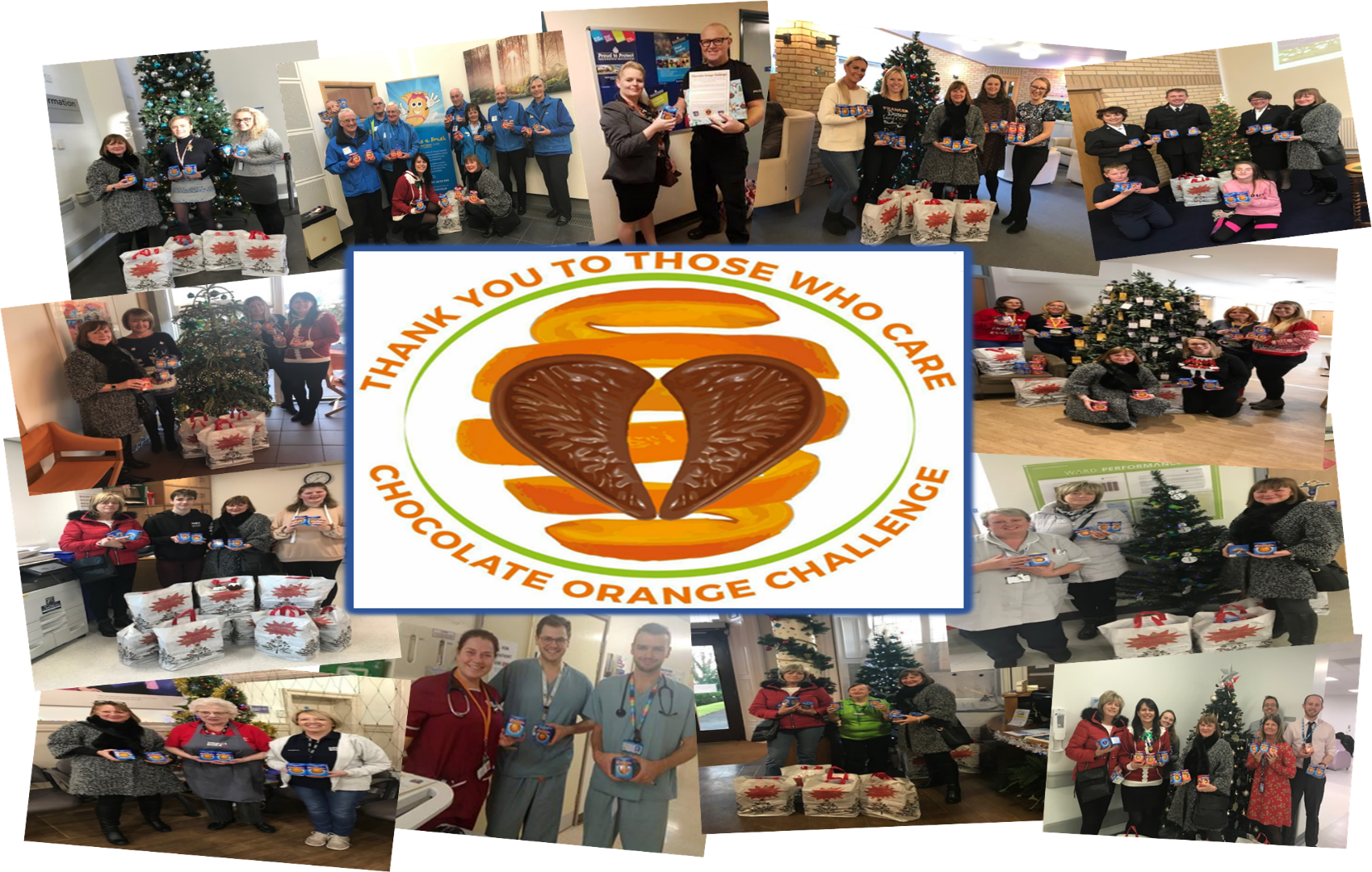 How you can helpIf you would like any more information or would like to donate a Chocolate Orange (or you can donate your money and I will purchase the goodies on your behalf), please contact me and I will be happy to collect.  You can also drop off donations to any of the team as follows or any tea point across the BPV site where you see the collection boxes. We could not do this challenge without the huge support from our colleagues across DWP and HMRC and our family and friends across the North East and we are so pleased they continue to support us in this our 6th year as Team North East continues to expand across Benton Park View, Tyne View Park and Waterview Park. Drop off points for Team North East are as follows or the DWP Tech Bar in Building 9 ground floor (BP9051) are happy to take your donations: The Chocolate Oranges will be distributed from Friday 13th December #Make A Difference Friday and your support would be very much appreciated to make this an even bigger event this year in supporting loved ones and the memory of Elliott Lamb.         Thank You from Chocolate Orange Challenge – Team North East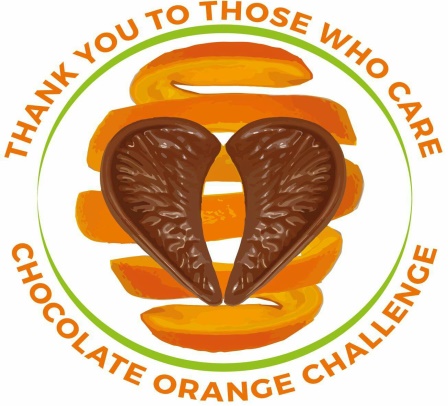 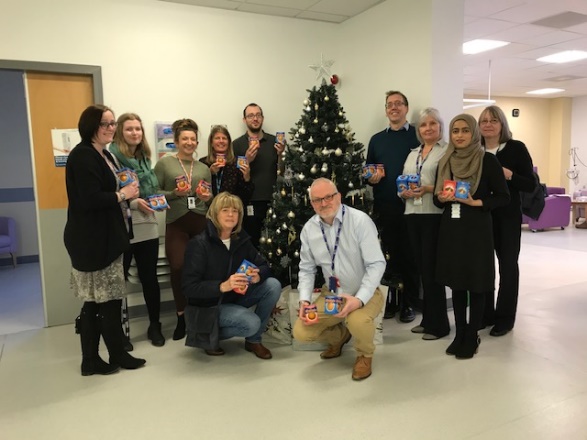 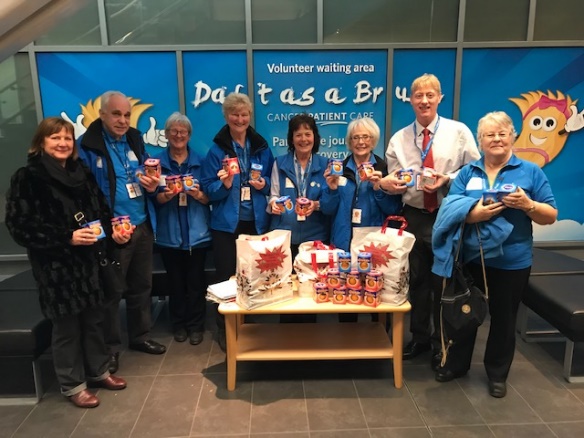 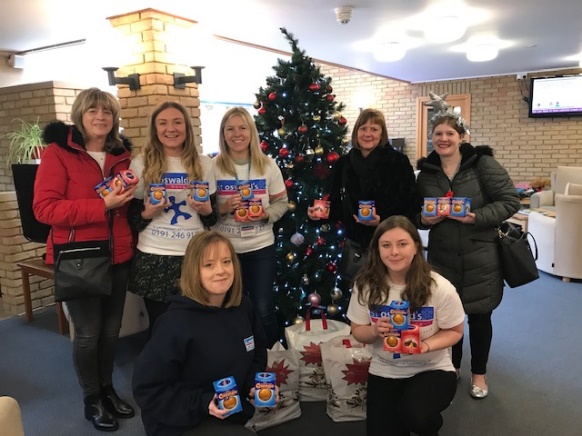 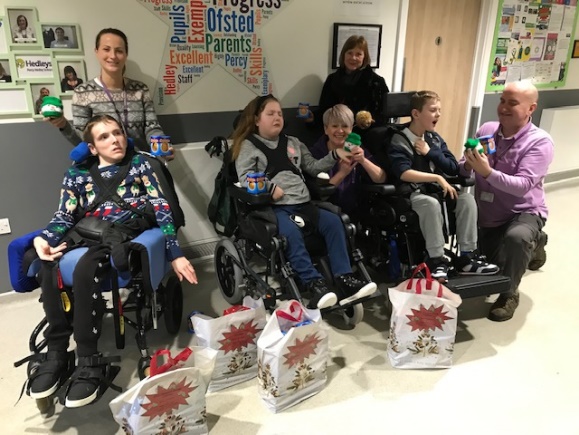     Sir Bobby Robson Foundation        Daft as Brush (Freeman Hospital        St Oswald’s Hospice                           Percy Hedley Foundation                                                                                                                                                                          & Children’s Hospice    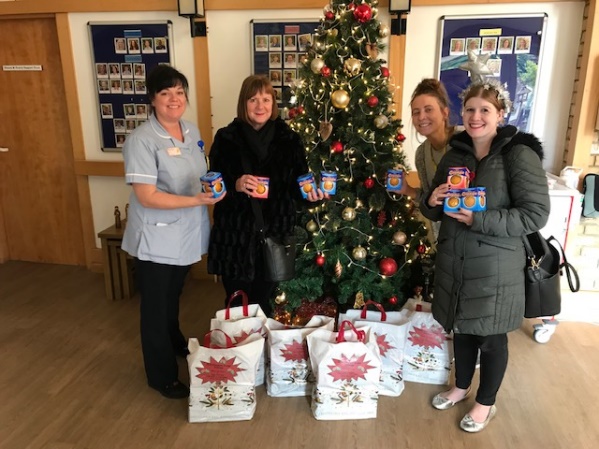 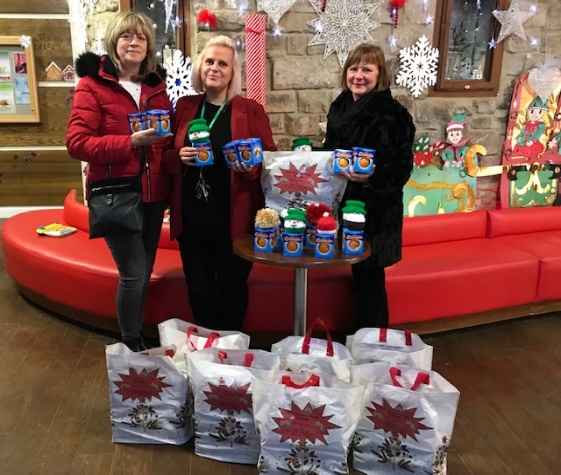 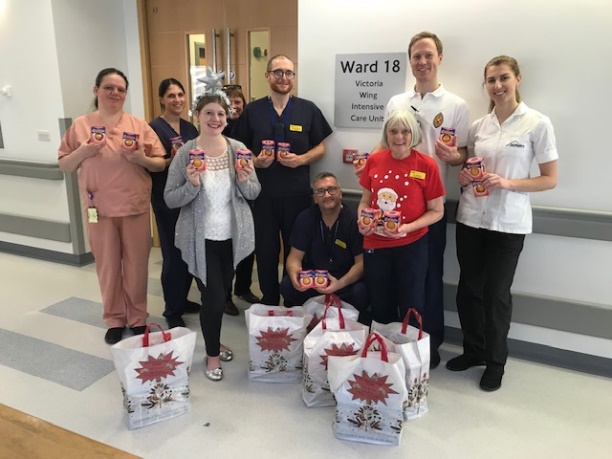 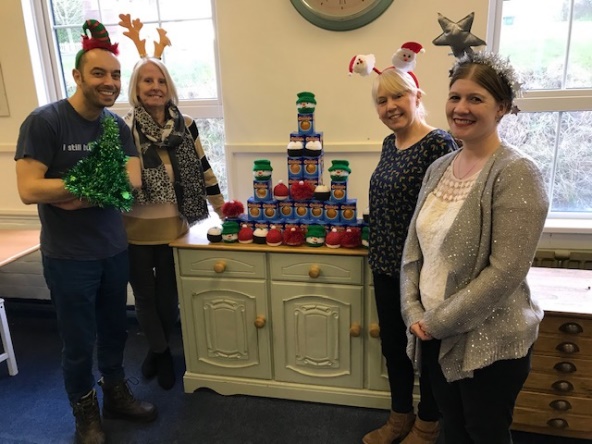          Marie Curie Hospice                        Alan Shearer Foundation                  RVI ICU Ward 18                              Carers Trust, Rowlands Gill  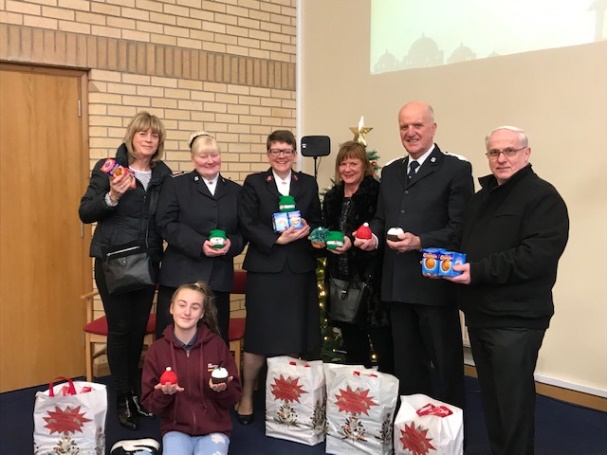 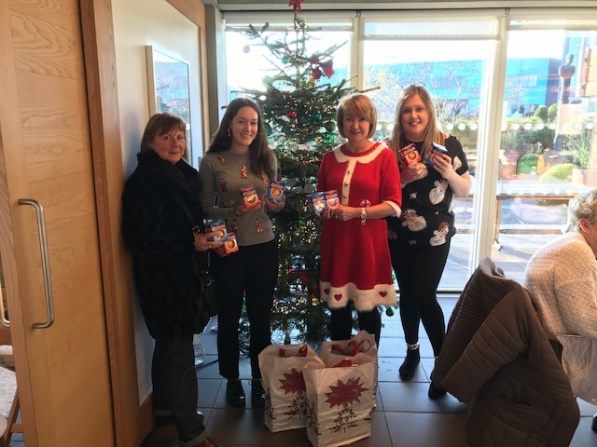 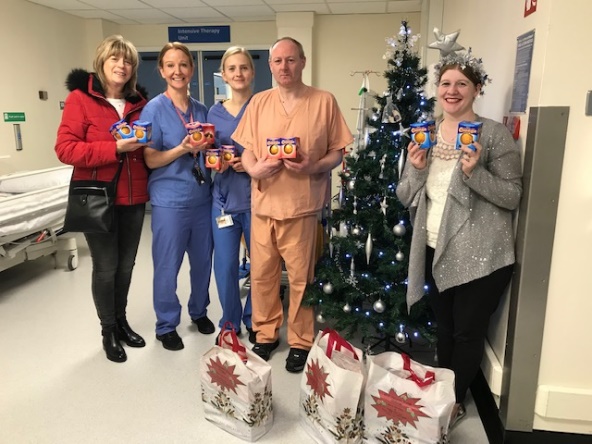 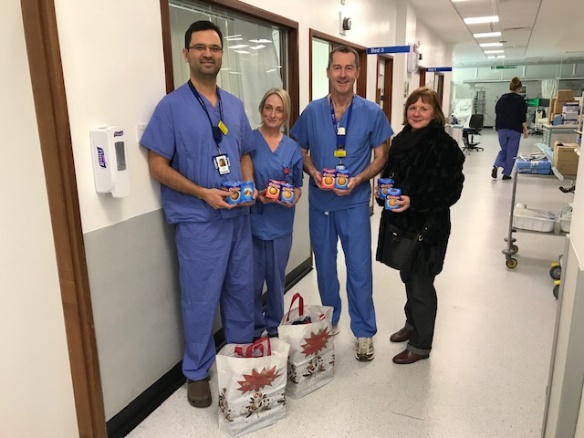             Salvation Army 	                         Maggies Freeman Hospital       	 RVI HDU Ward 38                                   Freeman Hospital ICU            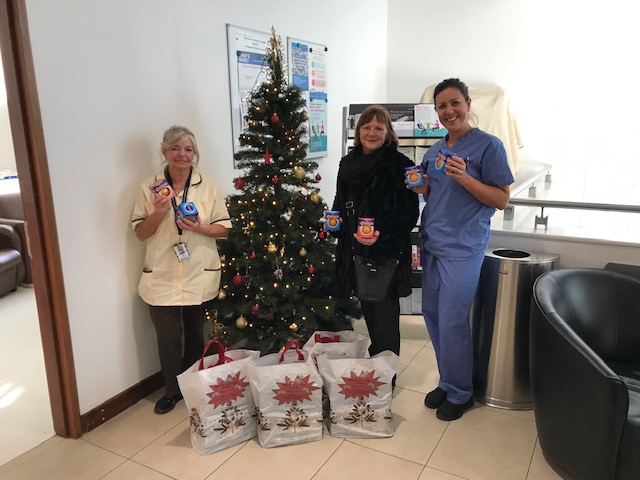 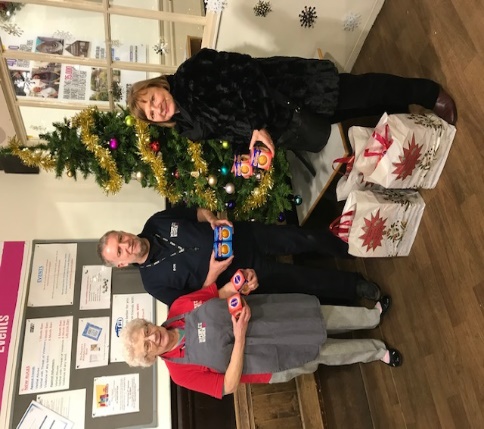             Freeman Hospital HDU                          The People’s Kitchen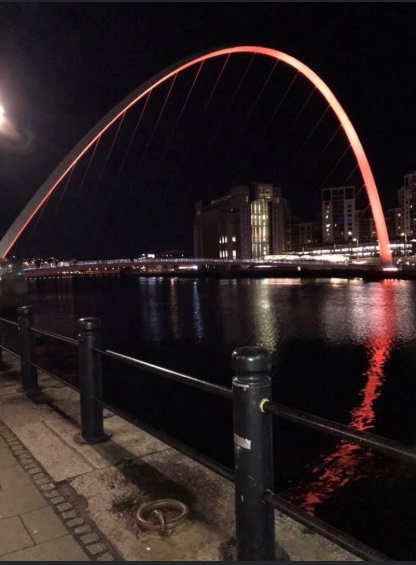 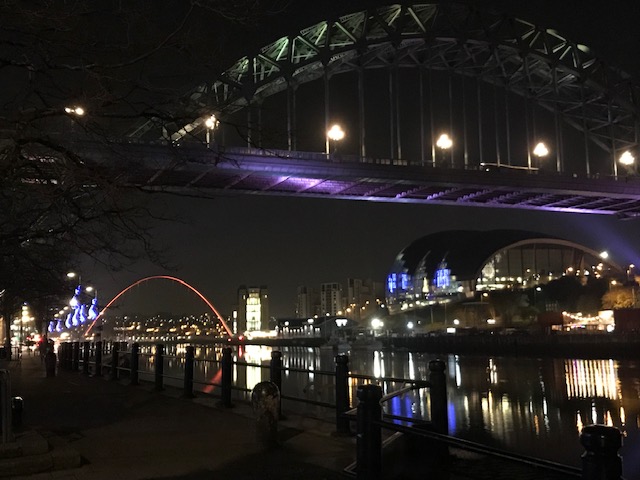 The Gateshead Millenium Bridge lit up orange in memory ofElliott Lamb who inspired this challenge.Congratulations to Elliott’s Dad Chris Lamb (DWP North West) who has been awarded with a British Empire Medal (BEM) in the Queen’s New Year 2020 Honours list for services to charity and the Civil Service Lifeboat Fund, a deserving reward – Well Done Chris!  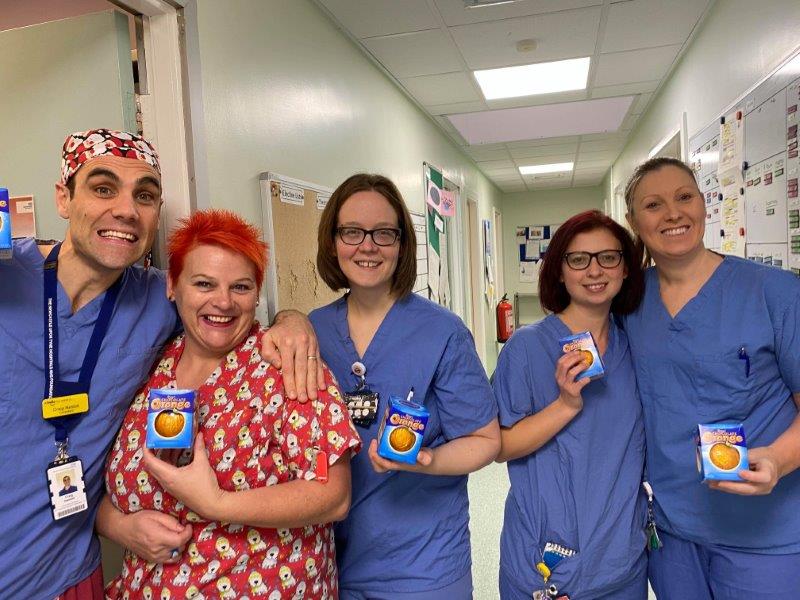 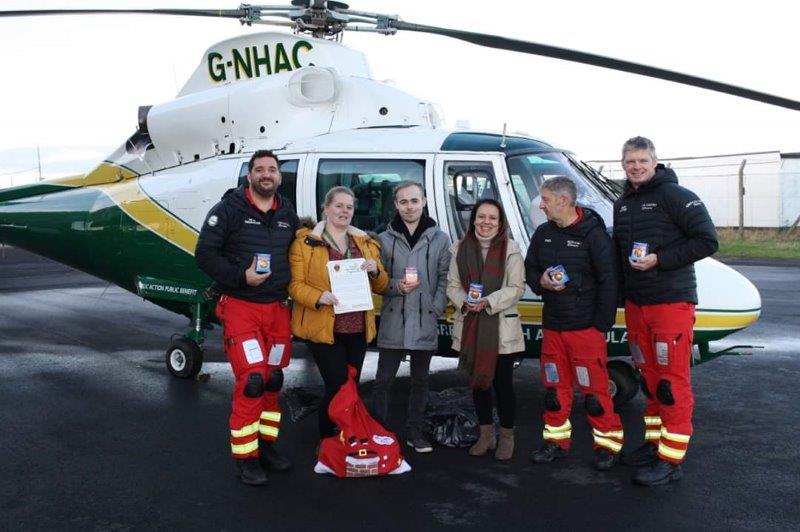 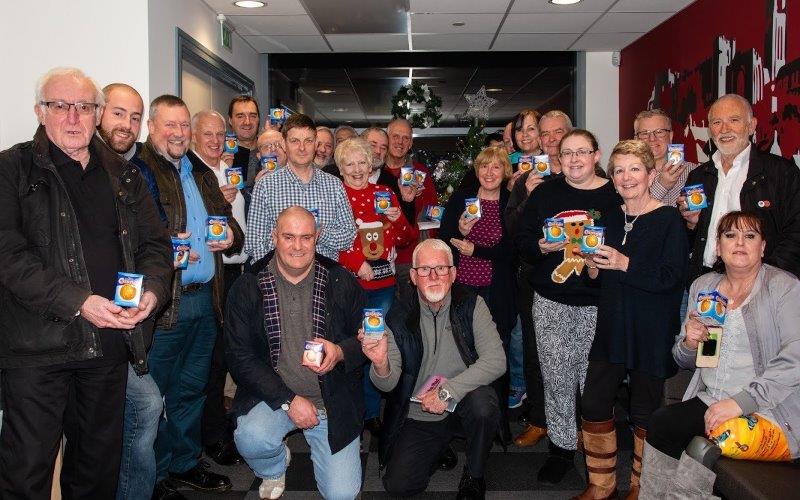 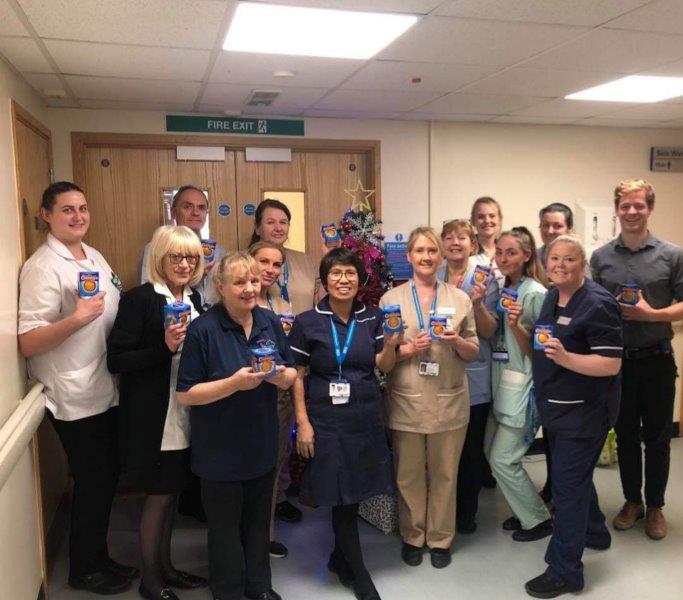         Radiology QE Hospital            Air Ambulance North East             Blood Bikes Northumbria           Ward C36 Sunderland                                                                                                                       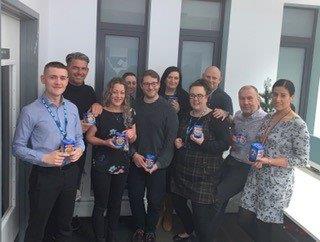 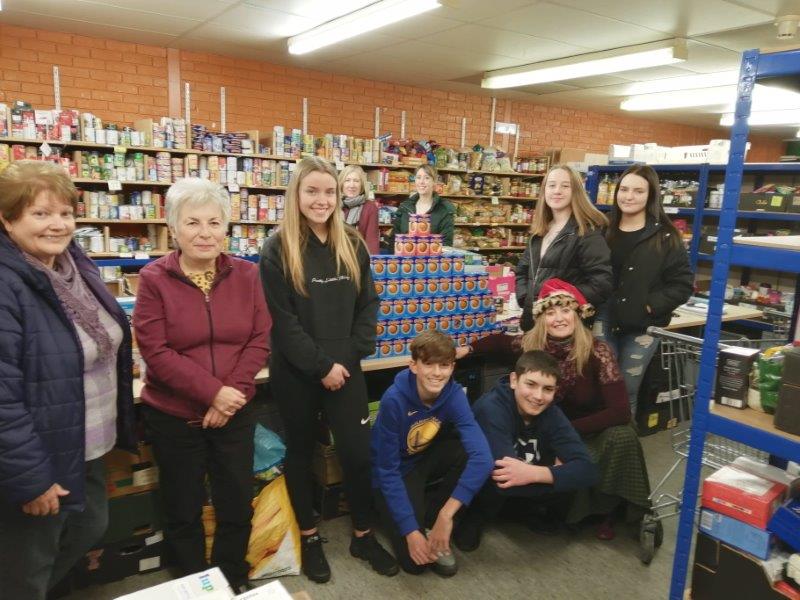 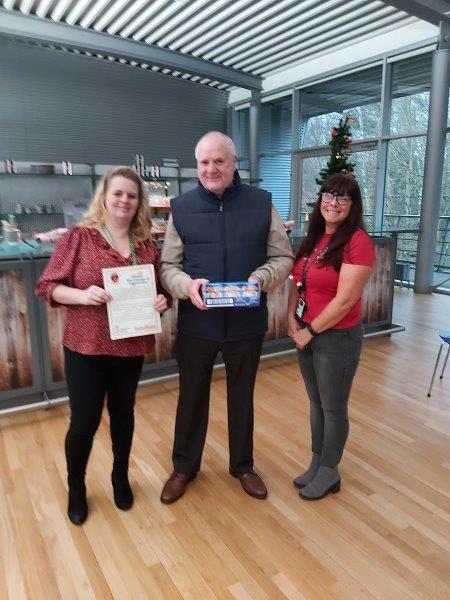 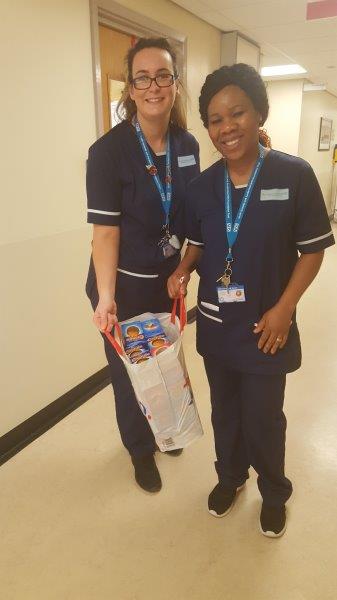 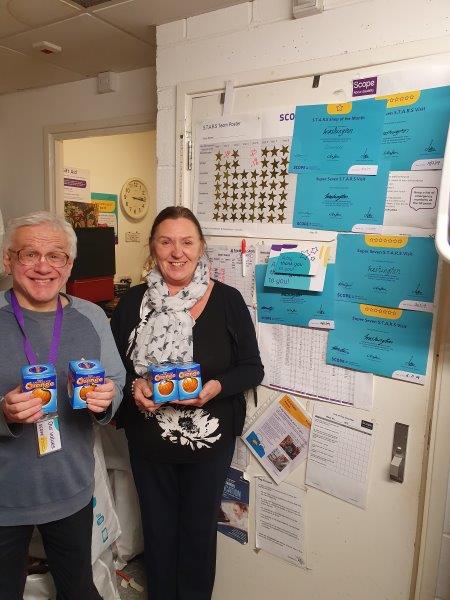      Sunderland Mental Health                 Hospitality & Hope                People’s Kitchen      Phoenix Suite           Scope                                                                                                                                                                                                   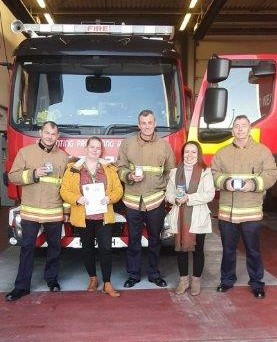 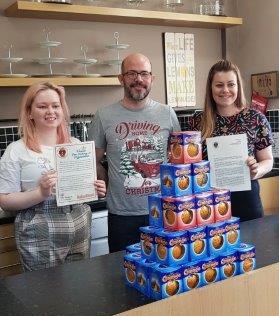 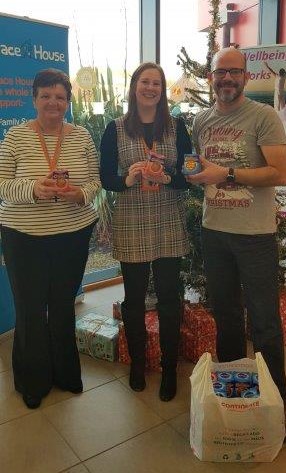 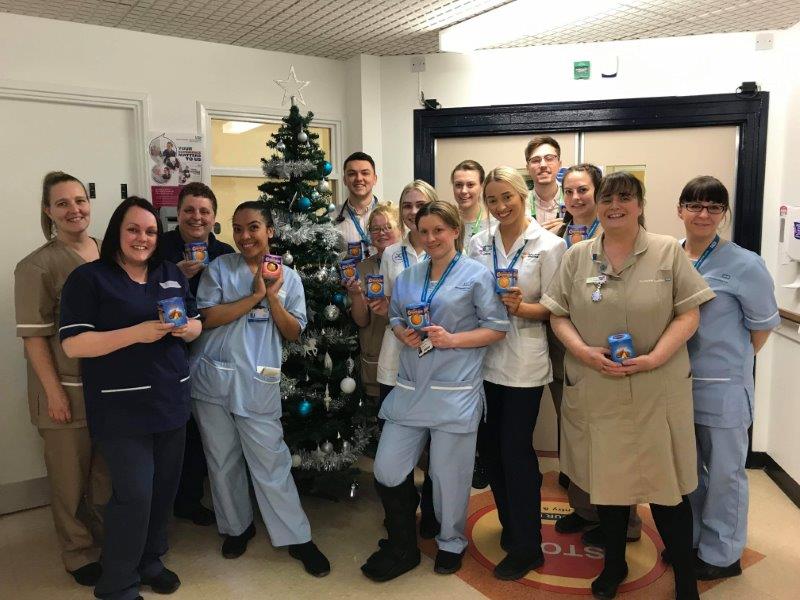       Washington Fire Station                   Mind Washington       	                Grace House                                   Ward D41 Sunderland           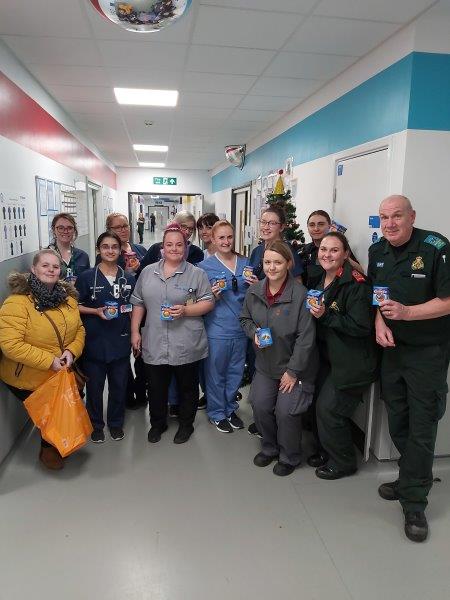 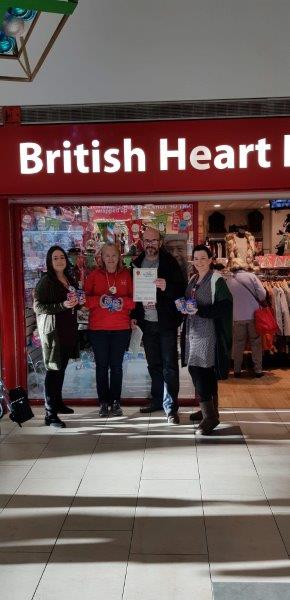 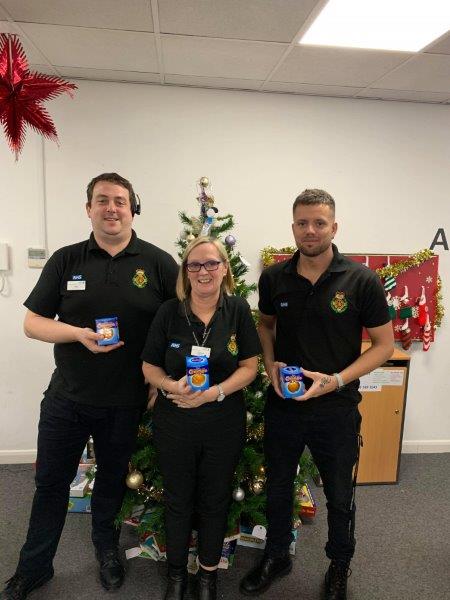 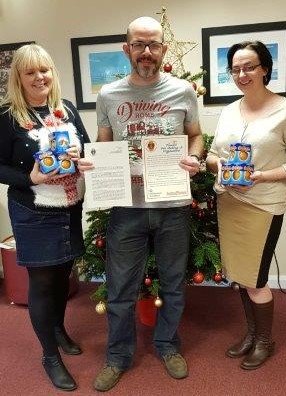 A&E at the QE Hospital, British Heart Foundation, NEAS Pallion and Care & SupportCentre Washington.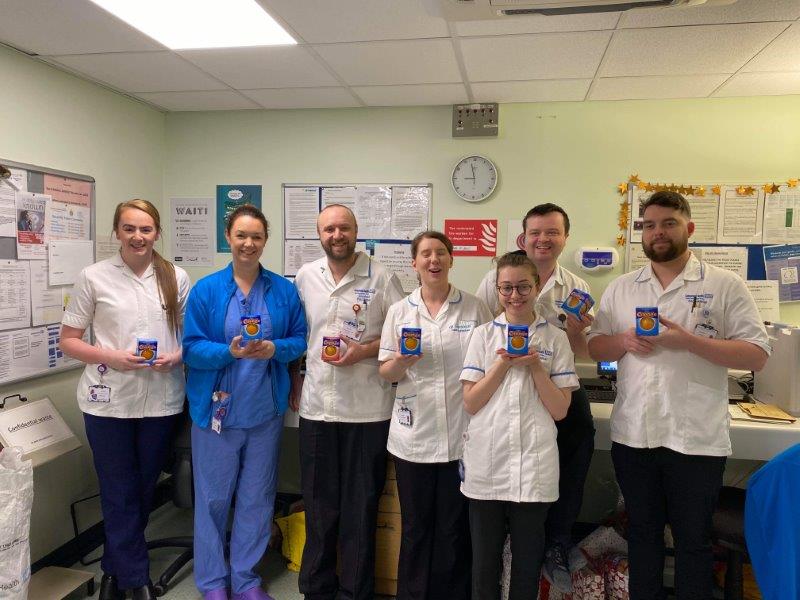 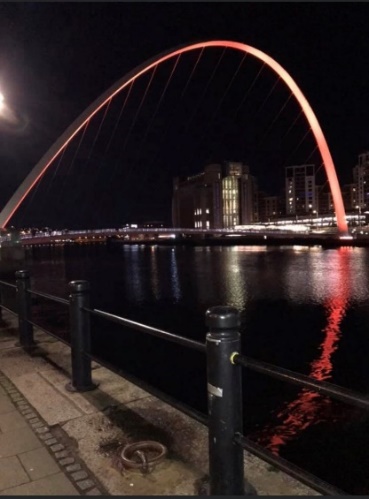 Oncology QE and the Gateshead Millenium Bridge lit up in memory of Elliott Lamb.                                                                                                           Congratulations to Elliott’s Dad Chris Lamb (DWP North West) who has been awarded with a British Empire Medal (BEM) in the Queen’s New Year 2020 Honours list for services to charity and the Civil Service Lifeboat Fund, a deserving reward – Well Done Chris!  Colin BerryDawn BaxterAlan SoulsbyLauren RatcliffeLynn Drewittcolin.berry@dwp.gov.ukdawn.baxter@dwp.gov.ukalan.soulsby@dwp.gov.uklauren.ratcliffe1@dwp.gov.uklynn.drewitt@dwp.gov.ukBP6002BP6302BP9051BP9202BP9151BPVBPVBPVBPVBPVCaroline Bullivantcaroline.bullivant@dwp.gov.uk  BP5101            BPV